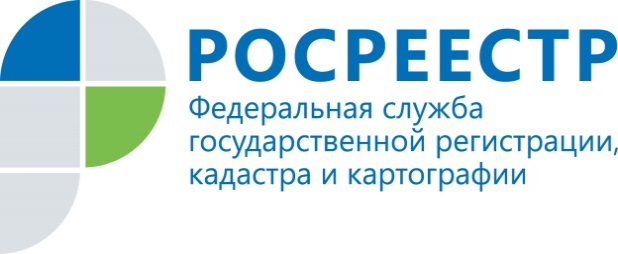 ПРЕСС-РЕЛИЗПомощник руководителя Управления Росреестра по Приморскому краю по СМИ  А. Э. Разуваева+7 (423) 241-30-58моб. 8 914 349 45 85
25press_rosreestr@mail.ruhttps://rosreestr.ru/  690091, Владивосток, ул. Посьетская, д. 48Росреестр объединяет, помогает, разъясняетВладивосток, 01.03.2019 Каков порядок приема документов на государственной кадастровый учет и государственную регистрацию прав? Каковы особенности кадастрового учета объектов капитального строительства?  Как организовано межведомственное взаимодействии приморского Росреестра и органов государственной власти при оказании услуг? Как получить услугу по государственному кадастровому учёту и государственной регистрации прав в электронном виде?            Эти и другие вопросы обсуждались на прошедшем семинаре, организованном Управлением Росреестра по Приморскому краю для представителей органов государственной власти и местного самоуправления, общественности, бизнес-структур, риелторов, нотариусов из г. Артема, Надеждинского и Хасанского районов Приморского края.  Подобные кустовые семинары сотрудники Управления Росреестра по Приморскому краю проводят регулярно. Вопросов и тем для обсуждений каждый раз возникает много, поэтому встречи проходят при полных залах и занимают не один час.   Заместитель руководителя Управления Росреестра по Приморскому краю Наталья   Сопова рассказала собравшимся о достижении целевых показателей программы «Повышение инвестиционной привлекательности Приморского края в формате внедрения лучших практик Национального рейтинга состояния инвестиционного климата в субъектах Российской Федерации». Отдельное время было посвящено регистрации прав собственности на земельные участки и объекты недвижимого имущества и постановке их на кадастровый учет.Заместители директора филиала ФГБУ «ФКП Росреестра» по Приморскому краю Ирина Дмитриенко, Вячеслав Осинцев и Артем Мезенин подвели итоги прошлого года в сфере осуществления кадастрового учета земельных участков, коснулись нововведений текущего года, а также рассказали об особенностях кадастрового учета объектов капитального строительства. Начальник отдела организации, мониторинга и контроля Управления Росреестра по Приморскому краю Елена Белозёрская уделила внимание организации межведомственного взаимодействия Управления и органов местного самоуправления при оказании государственных и муниципальных услуг, а также порядку приема документов на государственные услуги Росреестра в многофункциональных центрах.Участников встречи интересовали порядок направления документов на государственный кадастровый учет объектов недвижимости в электронном виде, вопросы государственной кадастровой оценки объектов недвижимости, а также порядок применения 340-ФЗ «О внесении изменений в Градостроительный кодекс РФ и отдельные законодательные акты РФ». По окончании встречи сотрудниками Управления Росреестра по Приморскому краю и филиала ФГБУ «ФКП Росреестра» по Приморскому краю были даны ответы на все многочисленные вопросы, возникшие у слушателей в ходе проведения семинара.О РосреестреФедеральная служба государственной регистрации, кадастра и картографии (Росреестр) является федеральным органом исполнительной власти, осуществляющим функции по государственной регистрации прав на недвижимое имущество и сделок с ним, по оказанию государственных услуг в сфере ведения государственного кадастра недвижимости, проведению государственного кадастрового учета недвижимого имущества, землеустройства, государственного мониторинга земель, навигационного обеспечения транспортного комплекса, а также функции по государственной кадастровой оценке, федеральному государственному надзору в области геодезии и картографии, государственному земельному надзору, надзору за деятельностью саморегулируемых организаций оценщиков, контролю деятельности саморегулируемых организаций арбитражных управляющих. Подведомственными учреждениями Росреестра являются ФГБУ «ФКП Росреестра» и ФГБУ «Центр геодезии, картографии и ИПД». В ведении Росреестра находится ФГУП «Ростехинвентаризация – Федеральное БТИ». 2018 год – юбилейный для Росреестра, так как в этом году ведомство отмечает 10-летие образования Росреестра на территории соответствующих субъектов Российской Федерации и 20-летие создания в Российской Федерации системы государственной регистрации прав на недвижимое имущество и сделок с ним.Территориальным отделом Росреестра в Приморском крае руководит с декабря 2004 года Евгений Александрович Русецкий.